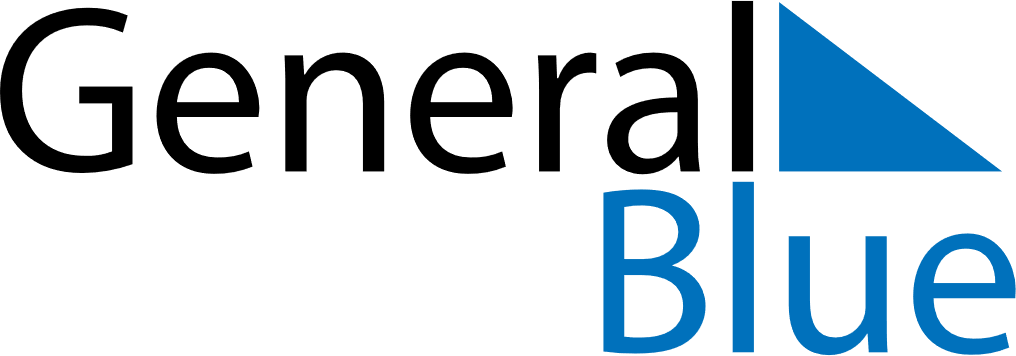 June 2019June 2019June 2019AustraliaAustraliaSUNMONTUEWEDTHUFRISAT123456789101112131415Queen’s Birthday161718192021222324252627282930